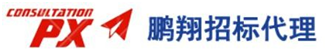 		    投标报名登记表注：随本表附供应商营业执照一份、招标公告中要求的有关资料一套（以上均为复印件加盖公章交招标机构存档，并核验原件）、经办人授权书、法定代表人证明书各一份。供应商填写部分（必填）供应商填写部分（必填）供应商填写部分（必填）供应商填写部分（必填）供应商填写部分（必填）供应商填写部分（必填）供应商填写部分（必填）供应商填写部分（必填）项目名称项目编号包组号包组号包组号供应商全称单位地址公司电话电子邮箱（接收采购文件）电子邮箱（接收采购文件）电子邮箱（接收采购文件）经办人姓名身份证号码身份证号码身份证号码手机登记时间登记时间登记时间注：报名供应商应确保上述信息准确无误，并及时查看邮箱，以免遗漏接收采购文件。--------------------------------------------------------------------------------------------------------------------------------------------注：报名供应商应确保上述信息准确无误，并及时查看邮箱，以免遗漏接收采购文件。--------------------------------------------------------------------------------------------------------------------------------------------注：报名供应商应确保上述信息准确无误，并及时查看邮箱，以免遗漏接收采购文件。--------------------------------------------------------------------------------------------------------------------------------------------注：报名供应商应确保上述信息准确无误，并及时查看邮箱，以免遗漏接收采购文件。--------------------------------------------------------------------------------------------------------------------------------------------注：报名供应商应确保上述信息准确无误，并及时查看邮箱，以免遗漏接收采购文件。--------------------------------------------------------------------------------------------------------------------------------------------注：报名供应商应确保上述信息准确无误，并及时查看邮箱，以免遗漏接收采购文件。--------------------------------------------------------------------------------------------------------------------------------------------注：报名供应商应确保上述信息准确无误，并及时查看邮箱，以免遗漏接收采购文件。--------------------------------------------------------------------------------------------------------------------------------------------注：报名供应商应确保上述信息准确无误，并及时查看邮箱，以免遗漏接收采购文件。--------------------------------------------------------------------------------------------------------------------------------------------招标机构审核招标机构审核招标机构审核招标机构审核招标机构审核招标机构审核招标机构审核招标机构审核供应商证照查验及报名登记供应商证照查验及报名登记标书售价：每份人民币500元，招标文件售后不退购买方式：□现场购买  □电子邮购标书售价：每份人民币500元，招标文件售后不退购买方式：□现场购买  □电子邮购标书售价：每份人民币500元，招标文件售后不退购买方式：□现场购买  □电子邮购标书售价：每份人民币500元，招标文件售后不退购买方式：□现场购买  □电子邮购标书售价：每份人民币500元，招标文件售后不退购买方式：□现场购买  □电子邮购标书售价：每份人民币500元，招标文件售后不退购买方式：□现场购买  □电子邮购购买招标文件款收讫购买招标文件款收讫□银行转账  □现金收讫  □扫码支付□银行转账  □现金收讫  □扫码支付□银行转账  □现金收讫  □扫码支付□银行转账  □现金收讫  □扫码支付□银行转账  □现金收讫  □扫码支付□银行转账  □现金收讫  □扫码支付电汇账户信息电汇账户信息电汇账户信息电汇账户信息电汇账户信息支付二维码支付二维码支付二维码开户银行：中国建设银行深圳科苑支行开户名称：鹏翔招标代理（深圳）有限公司银行账号：44201515200052517152注：只接受以投标人名义的汇款，不接受个人的汇款及其它款项开户银行：中国建设银行深圳科苑支行开户名称：鹏翔招标代理（深圳）有限公司银行账号：44201515200052517152注：只接受以投标人名义的汇款，不接受个人的汇款及其它款项开户银行：中国建设银行深圳科苑支行开户名称：鹏翔招标代理（深圳）有限公司银行账号：44201515200052517152注：只接受以投标人名义的汇款，不接受个人的汇款及其它款项开户银行：中国建设银行深圳科苑支行开户名称：鹏翔招标代理（深圳）有限公司银行账号：44201515200052517152注：只接受以投标人名义的汇款，不接受个人的汇款及其它款项开户银行：中国建设银行深圳科苑支行开户名称：鹏翔招标代理（深圳）有限公司银行账号：44201515200052517152注：只接受以投标人名义的汇款，不接受个人的汇款及其它款项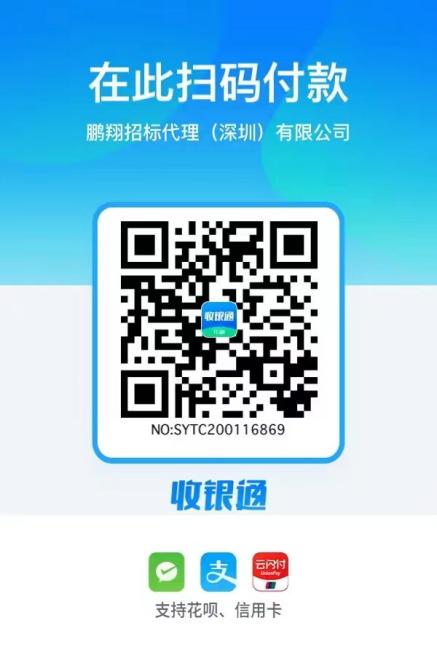 注：请在支付时备注公司简称及项目编号后4位数字注：请在支付时备注公司简称及项目编号后4位数字注：请在支付时备注公司简称及项目编号后4位数字